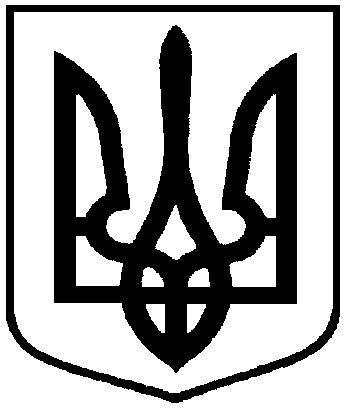 РОЗПОРЯДЖЕННЯМІСЬКОГО ГОЛОВИм. Суми 	З метою належної організації та відзначення у м. Суми Дня українського добровольця, який відзначається 14 березня відповідно до постанови Верховної Ради України від 17.01.2017 № 1822-VIII «Про встановлення Дня українського добровольця»,  керуючись пунктом 20 частини 4 статті 42 Закону України «Про місцеве самоврядування в Україні»:1. Організувати та провести заходи щодо відзначення у м. Суми Дня українського добровольця (додаток 1).2. Департаменту фінансів, економіки та інвестицій Сумської міської ради (Липова С.А.) забезпечити фінансування за бюджетною програмою по КПКВК 0210180 «Інша діяльність у сфері державного управління» (додаток 2).3. Відділу бухгалтерського обліку та звітності виконавчого комітету Сумської міської ради (Костенко О.А.) здійснити розрахунки згідно з наданими рахунками. 4. Відділу з питань взаємодії з правоохоронними органами та оборонної роботи Сумської міської ради (Брязкун Г.В.) забезпечити охорону публічної безпеки та порядку під час проведення заходів 14 березня 2018 року.5. Департаменту комунікацій та інформаційної політики Сумської міської ради (Кохан А.І.) сприяти висвітленню в засобах масової інформації заходів щодо відзначення у м. Суми Дня українського добровольця.6. Департаменту   інфраструктури   міста  Сумської  міської  ради  (Яременко Г.І.), КП «Спецкомбінат» (Короткевич Є. Г.) забезпечити благоустрій місць проведення урочистих заходів.7. Організацію виконання даного розпорядження покласти на заступника міського голови з питань діяльності виконавчих органів ради Дмітрєвскую А. І. В.о. міського головиз виконавчої роботи                                                                           В.В. ВойтенкоКохан 700-620Розіслати: згідно зі списком                                          Додаток 1                                                   до розпорядження міського голови    від  14.03.2018   №  84  -РЗАХОДИщодо  відзначення Дня українського добровольця у м. СумиПерегляд художнього фільму «Кіборги».                                                             КУ «Агенція промоції «Суми»                                                             13 березня 2018 року, 17:00                                                              вул. Соборна, 27Покладання квітів до могил бійців, загиблих у зоні АТО, за участю представників органів  місцевого самоврядування, громадських  організацій.					Відділи: культури та туризму, 								організаційно-кадрової роботи, 					транспорту, зв’язку та телекомунікаційних                                                  послуг, управління з господарських та 							загальних питань, КП «Спецкомбінат»					14 березня 2018 року, 12:00міське кладовище по вул. 20 років  Перемоги3. Зустріч керівництва міста з добровольцями-учасниками АТО.КУ «Центр обслуговування учасників                     бойових дій, учасників антитерористичноїоперації та членів їх сімей»14 березня 2018 року, 14:00					вул. Герасима Кондратьєва, 165/71	4. Проведення в навчальних закладах міста виховних годин за участю добровольців-учасників АТО. 						Управління освіти і науки						березень  2018 рокуПроведення тематичних інформаційних заходів.                                                  Відділ культури та туризму,                                                  березень 2018 року                                                  міські бібліотеки Директор департаменту комунікацій та інформаційної політики                                                                 А.І. КоханДодаток 2до розпорядження міського головивід    14.03.2018  №   84 -РКошторис витрат на проведення заходів щодо  відзначення Дня українського добровольцяу м. Суми Директор департаменту комунікаційта інформаційної політики			  			       А.І. КоханНачальник відділу організаційно-кадрової роботи					        А.Г. АнтоненкоНачальник відділу бухгалтерського обліку та звітності, головний бухгалтер                                                  О.А. Костенковід  14.03.2018   № 84   -РПро відзначення Дня українського добровольця  у м. Суми№ з/пСтатті витрат,передбачених за бюджетною програмою по КПКВК 0210180 «Інша діяльність у сфері державного управління»  на виконання міської «Програми фінансового забезпечення відзначення на території міста державних, професійних свят, ювілейних дат та інших подій на 2017-2019 роки» завдання 1. «Забезпечення виконання чинного законодавства щодо відзначення державних, професійних свят, ювілейних дат та пам’ятних днів державного, регіонального та місцевого значення»1.1.	«Придбання квіткової продукції для забезпечення покладань»  Розмір витрат,грн.Статті витрат,передбачених за бюджетною програмою по КПКВК 0210180 «Інша діяльність у сфері державного управління»  на виконання міської «Програми фінансового забезпечення відзначення на території міста державних, професійних свят, ювілейних дат та інших подій на 2017-2019 роки» завдання 1. «Забезпечення виконання чинного законодавства щодо відзначення державних, професійних свят, ювілейних дат та пам’ятних днів державного, регіонального та місцевого значення»1.1.	«Придбання квіткової продукції для забезпечення покладань»  КЕКВ 2210 «Предмети, матеріали, обладнання та інвентар»КЕКВ 2210 «Предмети, матеріали, обладнання та інвентар»КЕКВ 2210 «Предмети, матеріали, обладнання та інвентар»1Квіти розсипом – 60 шт.*15,00 грн.900,00РАЗОМ ВИТРАТ:РАЗОМ ВИТРАТ:900,00